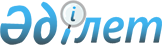 "Әкімшілік құқық бұзушылық істері бойынша сыбайлас жемқорлыққа қарсы қызметпен күштеп әкелу қағидаларын бекіту туралы" Қазақстан Республикасы Мемлекеттік қызмет істері министрінің 2016 жылғы 24 мамырдағы № 105 бұйрығына өзгерістер енгізу туралыҚазақстан Республикасы Сыбайлас жемқорлыққа қарсы іс-қимыл агенттігі (Сыбайлас жемқорлыққа қарсы қызмет) Төрағасының 2022 жылғы 5 желтоқсандағы № 434 бұйрығы. Қазақстан Республикасының Әділет министірлігінде 2022 жылғы 8 желтоқсанда № 31022 болып тіркелді
      БҰЙЫРАМЫН:
      1. "Әкімшілік құқық бұзушылық істері бойынша сыбайлас жемқорлыққа қарсы қызметпен күштеп әкелу қағидаларын бекіту туралы" Қазақстан Республикасы Мемлекеттік қызмет істері министрінің 2016 жылғы 24 мамырдағы № 105 бұйрығына (Нормативтік құқықтық актілерді мемлекеттік тіркеу тізілімінде № 13812 болып тіркелген) мынадай өзгерістер енгізілсін:
      кіріспе мынадай редакцияда жазылсын:
      "Әкімшілік құқық бұзушылық туралы Қазақстан Республикасы кодексінің 790-бабы екінші бөлігіне сәйкес, БҰЙЫРАМЫН:";
      көрсетілген бұйрықпен бекітілген Әкімшілік құқық бұзушылық істері бойынша сыбайлас жемқорлыққа қарсы қызметпен күштеп әкелу қағидаларында:
      5-тармақ мынадай редакцияда жазылсын:
      "5. Шақыру туралы тиісті түрде хабарланған адамның келмеуінің дәлелді себептері болып танылады: "Денсаулық сақтау саласындағы есепке алу құжаттамасының нысандарын, сондай-ақ оларды толтыру жөніндегі нұсқаулықтарды бекіту туралы" Қазақстан Республикасы Денсаулық сақтау министрінің міндеттерін атқарушысының 2020 жылғы 30 қазандағы № ҚР ДСМ-175/2020 (Нормативтік құқықтық актілерді мемлекеттік тіркеу тізілімінде № 21579 болып тіркелген) және "Еңбекке уақытша жарамсыздыққа сараптама жүргізу, сондай-ақ еңбекке уақытша жарамсыздық парағын немесе анықтамасын беру қағидаларын бекіту туралы" Қазақстан Республикасы Денсаулық сақтау министрінің 2020 жылғы 18 қарашадағы № ҚР ДСМ-198/2020 (Нормативтік құқықтық актілерді мемлекеттік тіркеу тізілімінде № 21660 болып тіркелген) бұйрықтарына (бұдан әрі – Бұйрықтар) сәйкес медициналық құжаттармен куәландырылған адамның келуіне мүмкіндік бермейтін ауру, жақын туыстарының қазасы және адамды белгіленген мерзімде келу мүмкіндігінен айырған төтенше жағдайлар.";
      қосымша осы бұйрықтың қосымшасына сәйкес жаңа редакцияда жазылсын.
      2. Қазақстан Республикасы Сыбайлас жемқорлыққа қарсы іс-қимыл агенттігінің (Сыбайлас жемқорлыққа қарсы қызмет) Нормашығармашылық және халықаралық ынтымақтастық департаменті заңнамада белгіленген тәртіппен:
      1) осы бұйрықтың Қазақстан Республикасының Әділет министрлігінде мемлекеттік тіркелуін;
      2) осы бұйрық ресми жарияланғаннан кейін оны Қазақстан Республикасы Сыбайлас жемқорлыққа қарсы іс-қимыл агенттігінің (Сыбайлас жемқорлыққа қарсы қызмет) интернет-ресурсында орналастыруды қамтамасыз етсін.
      3. Осы бұйрық алғашқы ресми жарияланған күнінен бастап қолданысқа енгізіледі. Сыбайлас жемқорлыққа қарсы қызметпен әкiмшiлiк іс бойынша  iс жүргiзiлiп жатқан жеке тұлғаны не заңды тұлғаның өкiлiн  күштеп әкелу туралы ҰЙҒАРЫМ
      20__ жылғы "__" ___________
      ________________________________________________________________
                                           (қаланың, ауданның атауы)
      ________________________________________________________________
        (лауазымы, сыбайлас жемқорлыққа қарсы қызмет бөлімшесінің атауы
      ________________________________________________________________
        ұйғарымды шығарған лауазымды тұлғаның арнаулы атағы (бар болған
                жағдайда), тегі, аты және әкесінің аты (бар болған  жағдайда)
      ________________________________________________________________
                       (әкімшілік құқық бұзушылықтың қысқаша мазмұны)
      ________________________________________________________________
      ________________________________________________________ туралы
      20 ___ жылғы "___" _________ № _____ әкімшілік іс материалдарын қарап,
      АНЫҚТАДЫМ:
      ________________________________________________________________
      (келуден жалтарып жүрген адамды күштеп әкелудің себептері мен мақсаты)
      ________________________________________________________________
      ________________________________________________________________
      Жоғарыдағылардың негізінде, әкімшілік құқық бұзушылық туралы
      Қазақстан Республикасы кодексі 790-бабының екінші бөлігін басшылыққа
      ала отырып,
      ҰЙҒАРДЫМ:
      1. _____________________________________________________________
      (жеке тұлғаның тұратын (тұрғылықты) орны, заңды тұлғаның орналасқан
                                             жері бойынша мекенжайы)
      __________________________________________________________  тұратын
                                                     (жұмыс істейтін)
      _______________________________________________________________
      (күштеп әкелуге жататын тұлғаның тегі, аты және әкесінің аты (бар болған
      жағдайда)
      ________________________________________________________________
      _________________________________________________________________
                        (мемлекеттік органның атауы, заңды мекенжайы)
      ________________________________________________________ ғимаратына
      № _____ кабинетке жергілікті уақыт бойынша ____ сағат ____ минутта
      күштеп әкелу қамтамасыз етілсін.
      2. Ұйғарымды орындау _____________________________________________
      __________________________________________________________________
                  (сыбайлас жемқорлыққа қарсы қызмет бөлімшесінің атауы)
      ______________________________________________________ тапсырылсын.
      3. Ұйғарымды шығарған лауазымды тұлға орындалу нәтижесі туралы хабарлансын.
      4. Ұйғарымға Қазақстан Республикасының заңнамасына сәйкес сотқа шағымдануға
      болады.
      __________________________________________________________________
      __________________________________________________________________
      (Ұйғарым шығарған тұлғаның лауазымы,(қолы) (тегі, аты және әкесінің аты
      (бар болған жағдайда), арнаулы атағы (бар болған жағдайда)
      Мөр орны
      Ұйғарыммен таныстым: _____________________________________________
      __________________________________________________________________
           күштеп әкелуге жататын тұлғаның (тегі, аты және әкесінің аты
                            (бар болған жағдайда), танысу уақыты және күні)
					© 2012. Қазақстан Республикасы Әділет министрлігінің «Қазақстан Республикасының Заңнама және құқықтық ақпарат институты» ШЖҚ РМК
				
      Қазақстан  РеспубликасыСыбайлас жемқорлыққа қарсыіс-қимыл агенттігінің (Сыбайлас  жемқорлыққақарсы қызмет) Төрағасы

О. Бектенов
Қазақстан Республикасы
Сыбайлас жемқорлыққа
қарсы іс-қимыл агенттігінің
(Сыбайлас жемқорлыққа
қарсы қызмет) Төрағасы
2022 жылғы 5 желтоқсандағы
№ 434 бұйрығына
қосымшаӘкімшілік құқық бұзушылық
істері бойынша сыбайлас
жемқорлыққа қарсы қызметпен
күштеп әкелу қағидаларына
қосымшаНысан